7:20-7:35 	Social Gathering					7:35-7:45 	Darin’s Welcome 			                      LECTURE HALL7:45-8:00 	Learning Currents Activity  (Laptop needed)8:00-8:30	504 /Special Education Training8:30-8:35	Transition to Commons (bring pen or highlighter)8:35-9:15 	Close Reading Strategy (whole group)	  	COMMONS	              	“5 Dimensions of Teaching and Learning” (Interdepartmental teams)9:15-9:25	BREAK9:25-9:55	Team Building                                                        COMMONS9:55-10:30	Conversations with Colleagues			10:30-11:30	Edcamp						CLASSROOMS11:30-12:30 	LUNCH	  				  12:15-1:00	Lip Sync Practice (Lind’s Room) or Classroom time (12:30-1:00)	1:00-3:20	Department/PLC Time				CLASSROOMSConversations with ColleaguesTable #Troubleshooting classroom management issues. Got a question, bring it.1A national survey reports that high school students are “1. tired, 2. stressed, and 3. bored.” How are we addressing this?2Let’s identify inequalities that exist here at TuHS. What steps can we take to make TuHS more equitable?3How can we make TuHS more welcoming?4How sensitive should the school be to issues concerning the separation of church and state during the holidays? 5What role should we play in educating teens about social media and digital citizenship?6Is school spirit important in 21st-century education?7How guarded should we be about our personal politics while teaching?8SessionCoachRoomTechnology Open House: Get help on individual technology needs:  Synergy, Google Docs, Word, Apps, etc.McManamon Ellingson126Cornell Notes: How can I make this work in my class?Lacy18Weebly Websites 2.0 (beginners welcome)Beeler & Rott205Student Talk: Socratic Seminar & 4 Corners Thompson & Malone123Blending Existing Grading Systems to 4-3-2-1 Standards HausmanLibrarySmart Board Training Wiechmann304Sentence Patterns: How do I teach them?DuPuis11Intro to Naviance: Writing Letters of RecommendationBilesPoullivaatiCO	Synergy Support Group: Kleenex provided Susan BarnardLab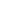 